The Pinnacle School Job Posting Physical Education Teacher - Part Time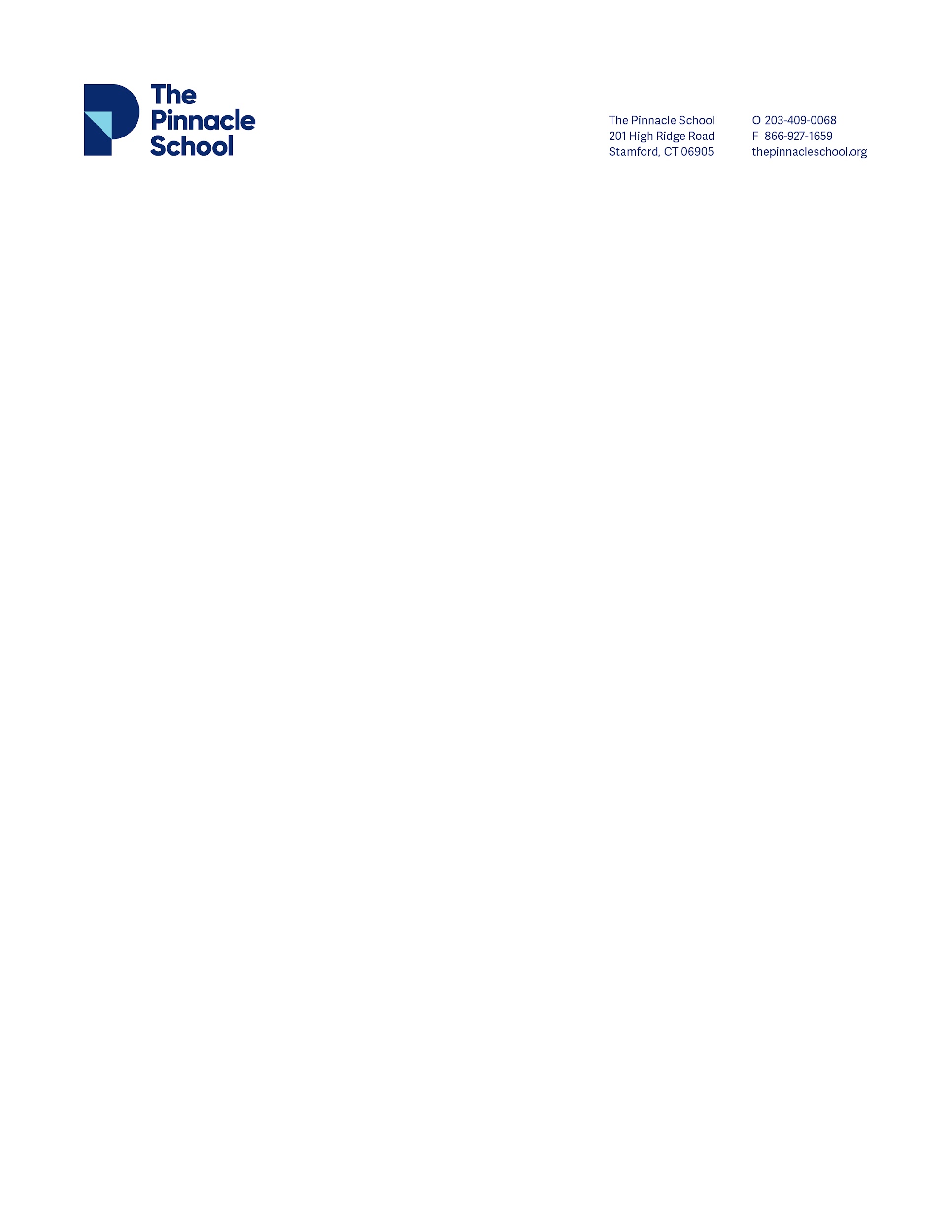 The Pinnacle School, a private, special education day school for students in grades 2 through 12, seeks a Physical Education Teacher for a part-time (.66), school based position (10 months). The Pinnacle School enables students with complex learning profiles and secondary co-occurring needs to thrive through small class sizes, differentiated instruction, active problem-solving and relationship building. The school is accredited by the New England Association of Schools and Colleges (NEASC) and is a Connecticut state-approved special education school. Our students are both privately and district placed, and come from Connecticut and New York. Candidates will be joining a robust and collaborative team of highly trained clinicians and teachers with expertise in special education, school counseling, speech and language therapy, occupational therapy, and classroom and behavior management.  Pinnacle faculty and staff work tirelessly to support each student to become an enthusiastic learner and an engaged member of the community. We hire accomplished, inspiring people with a combination of teaching experience, advanced degrees, contagious enthusiasm, and engaging communication skills.This PE teacher will work in the school setting to provide gym classes to elementary, middle, and high school aged children. Core competencies for this position includes Physical Education,  Team Building, Curriculum Development, Group Instruction, Health Education, and Classroom Management. The successful candidate will meet the following requirements:The candidate will hold the Physical Education (044) PK–12. Duel Health certification preferredExperience working with students with language-based learning differences; experience working with students with behavioral or social/emotional challenges greatly preferred.Demonstrated student management skills, including proactive de-escalation strategies requiring patience, creativity and resourcefulnessCommitment to helping children of all abilities reach their full potentialExcellent communication skills, and a collaborative, enthusiastic style to fit with our small-team environment. Qualities of a Successful Candidate: Flexible and Patient - is able to react quickly and seamlessly to changes, is able to alter plans both instructionally and clinically based on observations and dataCreative - is creative when planning engaging lessons and thinking outside the box to create the best individualized intervention for a student.Quick Thinking - is able to remain calm, evaluate and make sound decisions in high pressure situationsCollaborative - Able to collaborate with team members across a variety of disciplines Reflective - is able to reflect on instruction, student progress, interactions, and implementation of plans, and seek/use resources to improve Growth Mindset - Curious and motivated to learn, find a deeper understanding and overcome challenges Seeks help, guidance and support - is able to recognize when collaboration or support is needed and is motivated to improveAble to build and maintain positive relationships with students, colleagues, parents and districts Honest - is able to report on student progress in an honest and professional manner, and is able to provide feedback to leadership and team members respectfully and honestly.Excellent written and verbal communication skills and a collaborative, Solid organizational skills -  able to succeed in a fast paced environment while consistently meeting deadlinesCommitment to helping students of all abilities reach their full potential and an enthusiastic style to fit with our small-team environmentFor more information about our school, please visit our website.Salary and benefits are competitive and consistent with other independent schools in the Fairfield/Westchester area.  Benefits include: Medical/Dental, Vision, PTO, Life Insurance, LTD, and Retirement.To apply, please send your resume, certification, 2 references and a brief, email cover note to: hr@greenwichedgroup.com. Please note “Pinnacle School - Part Time Physical Education” in the subject line of your email.